Preguntas para ¿Qué Tal? Pg. 2-3, (12 pts.)¡Hola! En la foto, hay un tipo de...cucarachaescarabajosaltamontes¿Quién es el fotógrafo?  _________________________________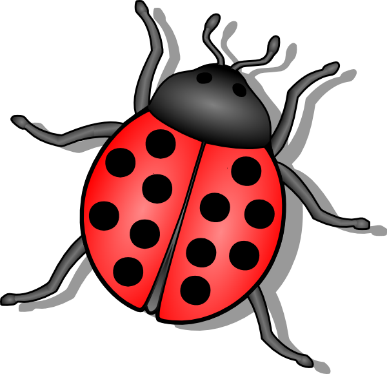 ¡No al plástico! ¿Cuándo es el Día Mundial de la Vida Silvestre?__________________________________Según el texto, ¿por qué la vida silvestre está en peligro?Por la inundaciónPor la deforestaciónPor la contaminación¿Cuál país tiene una campaña para reducir el uso de plástico?ChilePerúArgentinaLos chilenos usan 3 bolsas plásticas cada día.VerdaderoFalso¡Puente en Paraguay! ¿Cuál día feriado se celebra en Paraguay el primero de marzo?Día de los PresidentesDía de CenizasDía LaboralDía de los Héroes Patrios El fin de semana largo se llama “__________________________________.”Los paraguayos usan los fines de semana largos para …hacer picnics.hacer turismo.hacer la tarea.*BONUS (2pts.):  Nombra dos días feriados en Los Estados Unidos. ___________________________________________________________________________________¡Puente en Paraguay! ¿Cuál día feriado se celebra en Paraguay el primero de marzo?Día de los PresidentesDía de CenizasDía LaboralDía de los Héroes Patrios El fin de semana largo se llama “__________________________________.”Los paraguayos usan los fines de semana largos para …hacer picnics.hacer turismo.hacer la tarea.*BONUS (2pts.):  Nombra dos días feriados en Los Estados Unidos. ___________________________________________________________________________________En números:En números: